Spelling Homework – DUE FRIDAY 6th SEPTEMBERBelow are your ten spelling words for this week.  Spelling groups are still to be confirmed, therefore this week the whole class will focus on the same ten words.In your homework jotter please write each word out three times.  Underneath this could you write the definition for each word too.Please remember that handwriting is just as important as spelling, so try to join all your letters and make the presentation of your work a priority!Spelling words:1. Colour				6. Achieve2. Excited				7. Favourite3. People				8. Confidence4. Little				9. Beautiful5. Nervous				10. AccomplishSpelling test on Friday so keep practising throughout the week! 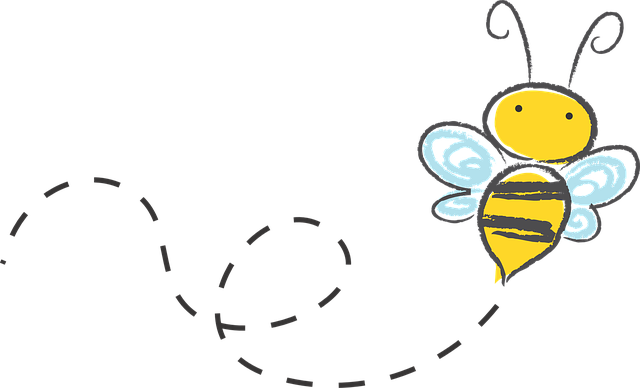 